Jane Wu, PhD Computer Science: Distinguished Engineer of IBM Watson Research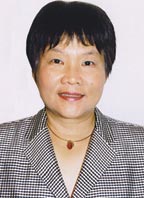 